ANEXO C – MESTRADO E DOUTORADOPROCESSO SELETIVO PROGRAMA DE PÓS-GRADUAÇÃO EM MICROBIOLOGIACIÊNCIA DO DOCENTE RESPONSÁVELEu, NOME COMPLETO DO DOCENTE, Docente, lotado no Departamento de XXXXX da NOME DO INSTITUTO DE ENSINO SUPERIOR (IES) DECLARO, pelo presente termo, estar ciente das responsabilidades atribuídas ao responsável pela aplicação da prova de conhecimentos específicos fora de sede segundo o edital de Seleção do Mestrado/Doutorado do Programa de Pós-Graduação em Microbiologia. Eu sou coordenador/Docente do Programa de Pós-Graduação em XXXX ou cátedra do departamento de XXXXX da IES XXXX______________, XX de XXXXX de XXXXNOME COMPLETO DO RESPONSÁVEL PELA APLICAÇÃO DA PROVACPF DO RESPONSÁVELE-MAIL DO RESPONSÁVELTELEFONE DO RESPONSÁVELINSTITUIÇÃO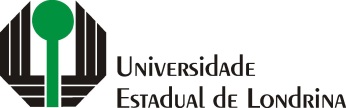 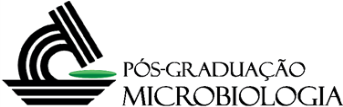 